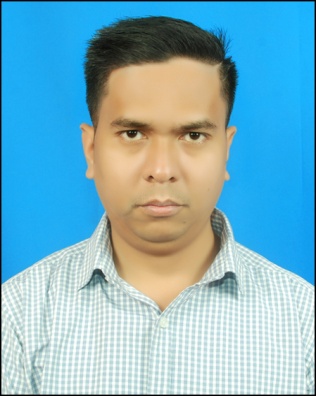 ANDRES   Email: Andres.380899@2freemail.com 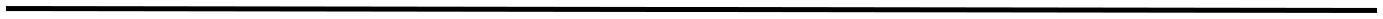 CAREER OBJECTIVETo merge with the workforce that will develop, further enhance and share my knowledge, skill and experience with respect to my specialized filed of profession and thus to any adaptable position based on my work experience and qualifications.WORK EXPERIENCEPROGRESS SYSTEMS NBK Bldg, 5th Floor, Office No. 501, Al Diwan Street Musherib, Doha, QatarPosition : Project EngineerDuration : May 2015 – May 2018Job Decsription :Finish Project : Workers Hospital and Integrated Health Center Doha Industrial Area, Access Control System LENELFinish Project : Workers Hospital and Integrated Health Center , Mesaieed Industrial City, Access Control System LENEL and Gate Barrier FAACPlan and execute project requirements accordingly.Provides project documentations (Shop drawings, as-built drawings, inspection procedures, system design architechture, etc.)Assign and supervise technical personnel at site and assist specially in technical aspect of the system for standard implementation of workmanshipReports daily and weekly progress of the project and plan overhead schedule to meet the completion in timely manner.Knowledge in Access Control System programming (LENEL On-guard), system design and security infrastructure.Possess technical understanding of overall project requirement (supervision of roughing ins, cable pulling and device termination)Coordinates and communicates with the client effectively to identify needs and requirements.Previous Project : Musherib Heart of Doha, Access Control and Intrusion Detection SystemCoordinates and reports daily/weekly accomplismentsProvides project documentation ( Shop drawings,Inspection reports)Supervise the daily activities and provide technical coordination as per systems requirementsKnowledge in Intrusion Detection System programming (TITAN Software configuration)Knowledge in IDS system design and architectural infrastructureCommunicates with client to identify the project needs and requirements.LM INTEGRATED SYSTEM AND DATA NETWORKING, INCORPORATED # 55 Kitanlad St., Brgy.Sta Cruz, Quezon City, PhilippinesPosition : Commissioning Engineer Duration : April 2012 – February 2015 Job Decsription :Check the quality of the project for Fire Detection and Alarm System, Structured Cabling, Background Music and Paging Address and Closed Circuit TelevisionProgram the Fire Alarm Control panel GST, Notifer, JCI, BOSCHExperienced in CCTV installation of analog and IP based camera (Hawell, JCI, etc.)Analyze and troubleshoot the system for proper functionality of the systemAssign and supervise the technicians on siteAttend project meeting for coordination (materials, manuals, trainings)Assist other project in solving technical problems.Finish projects : MDC 100, Libis, Quezon City, CCF Worship Bldg., C-5 Road, Pasig City BTR, El Ayuntamiento, Manila       AL HAREER MEDIA CITY       Bldg. C-18, C-19 Kuwait Free Trade Zone, Shuwaik, Kuwait       Position : Broadcast Engineer       Duration : September 2011 – January 2012       Job Description :Maintain the continuous transmission of signal from earth station to satellite (uplink/downlink)Check and log technical parameters of the RF transmitterTroubleshoot broadcast equipments (MIRANDA, Kalaido, Avid, Servers)Tune receivers (IRD Tandberg 1260, 1290, PBI, Harmonics and TVUsSet up satellite dish antenna(motorized and non motorized)Experience in servers for play out automation ( OMENEON, Harris, Niagara Pro II)     SOLAR ENTERTAINMENT CORPORATION     Señora De La Paz Subdivision, Sumulong Hi-way, Antipolo City, Rizal, PhilippinesPosition : Technical Operations Center EngineerDuration : April 2008 – August 2011Job Description :Tune receivers and record feed program for rebroadcast(live feed, play out)Experience in IRDs, Tandberg and Scientific AtlantaCheck and log technical data on RF transmitterConducts SNG for live feed.Technical support for cable operators receiving the feedExperience in ETERE automation, CISCO, Avid        SOLID ELECTRONICS CORPORATION        1172 EDSA Balintawak, Quezon City, PhilippinesPosition : Electronics TechnicianDuration : January 2007 – April 2008Job Description :Repair and service TV and Audio components of SONY and Aiwa BrandsProvides assistance to other branches upon requirements       TRAININGS AND SEMINARS ATTENDEDADVISOR MASTER for Intrusion Detection System ; Al Mansoura St., Doha, Qatar ; July 12-14, 2015BOSCH Fire Detection and Alarm System Training ; Chino Roces Ave., Makati City ; April 28-30 2014CARTDAPI ; NTC Bldg., Quezon City ; April 2014GST Fire Detection and Alarm System Training ; SMDC Light Residences, Boni Ave., Mandaluyong City ; February 21, 2013CCTV and SCS ; SMDC Light Residences, Boni Ave., Mandaluyong City ; Dec. 14, 2012Electronics Technician :Unitech Training Center. 6-A Congressional Ave., corner AbraBagoBantay, Munoz, Quezon City; September-November 2007.Cellphone Repair Technician: Elite Business School of Science and Technology, Inc; May-June 2007Mabuhay Satellite Philippines; Subic Bay, Olongapo City; December 2004International Broadcasting Bureau; Concepcion, Tarlac; February 2005Sanyo Capacitor Philippines; Concepcion, Tarlac; February 2005Philvocs Baguio City Chapter; Baguio City, Benguet; March 2005Enhance Data rate for GSM Evolution; University of the East Caloocan Campus Nov 20035th National ECE Conference, RA 9292; Mapua Institute of Technology, Intramuros,ManilaData Communications; University of the East Caloocan Campus December 2004Bluetooth / VOIP / Microcontroller ; University of the East Caloocan Campus January 2005       EDUCATIONAL BACKGROUNDTertiary : University of the East Caloocan; Samson Rd., Caloocan City; 2000-2005 Bachelor of Science in Electronics and Communications EngineeringSecondary : Roosevelt CollogeCubao; 10th Ave Murphy, Cubao, Quezon City 1996-2000; High School DiplomaPrimary:Teodora Alonzo Elementary School; Brgy. Marilag Project 4, Q.C., Philippines 1991-1996       PROFESSIONAL LICENSURE EXAMINATIONECE Licensure Examination November 2005 Rating : 74.5 % Passed       ORGANIZATIONInstitute of Electronics and Communications Engineers of the Philippines (IECEP) Member 2004-Present       SKILLSKnowledge in practical electronics (troubleshooting, repairs, calibrations)Computer troubleshooting and home/office computer peripherals networking. Operating system and application (Windows Server 2012, Windows 7, 10.)       PERSONAL DATADate of Birth : March 26, 1984Place of Birth : Quezon City, Manila, PhilippinesAge : 34 years oldCitizenship : FilipinoHeight : 5’4”Weight : 129 lbsCivil Status : Single